“Are Our Nation’s Treasures in Danger?”  and “Underused Parks Work to Create Awareness, Access” –Building Background Knowledge and Vocabulary to Meet the Text with Success!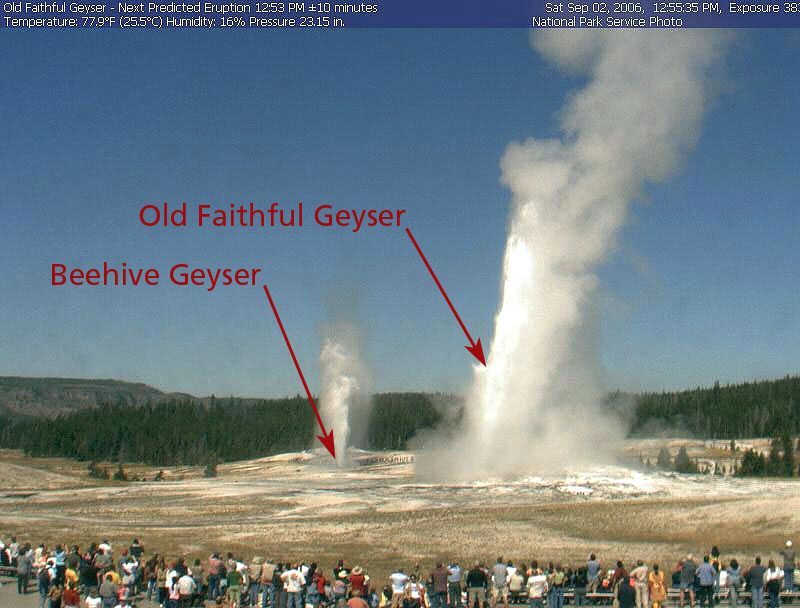 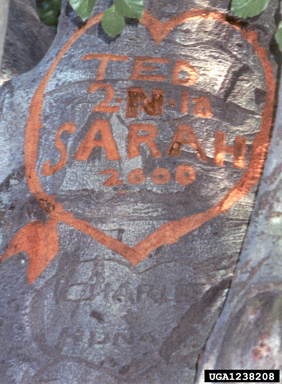 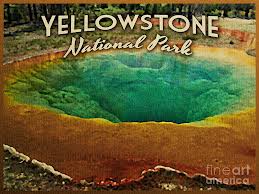 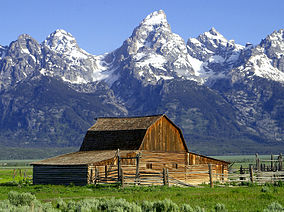 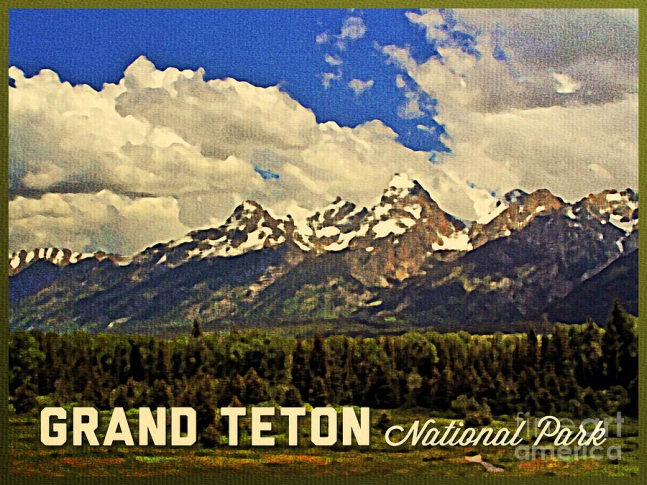 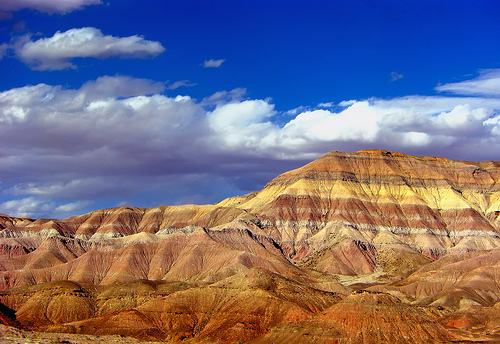 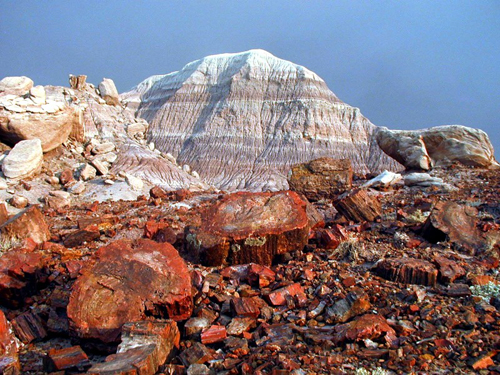 Petrified Forest National Park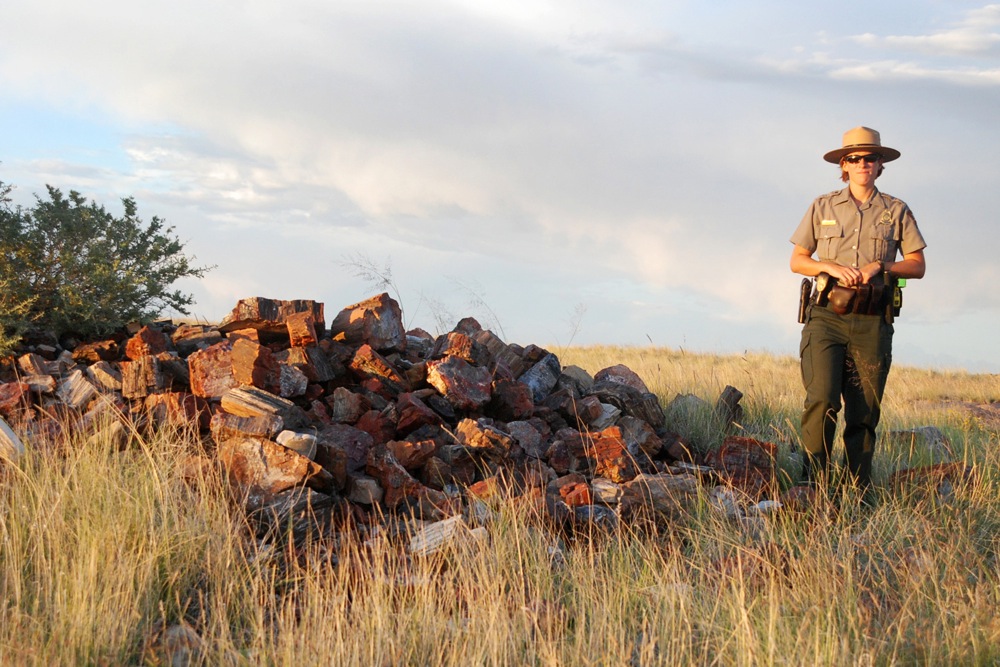 Painted Desert in Arizona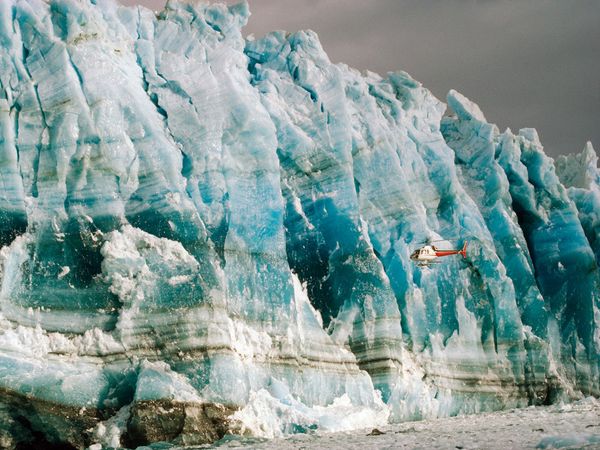 Wrangell – St. Elias National Park in Alaska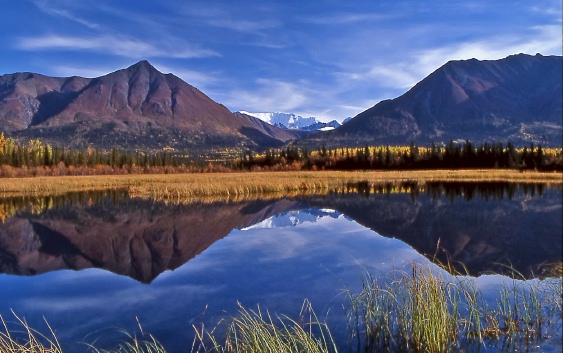 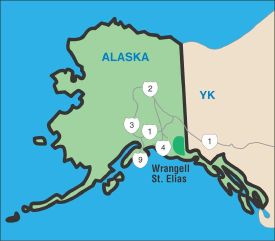 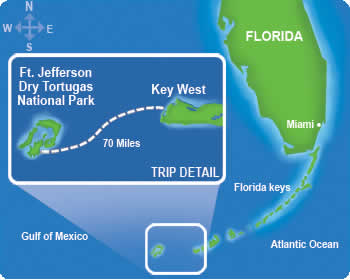 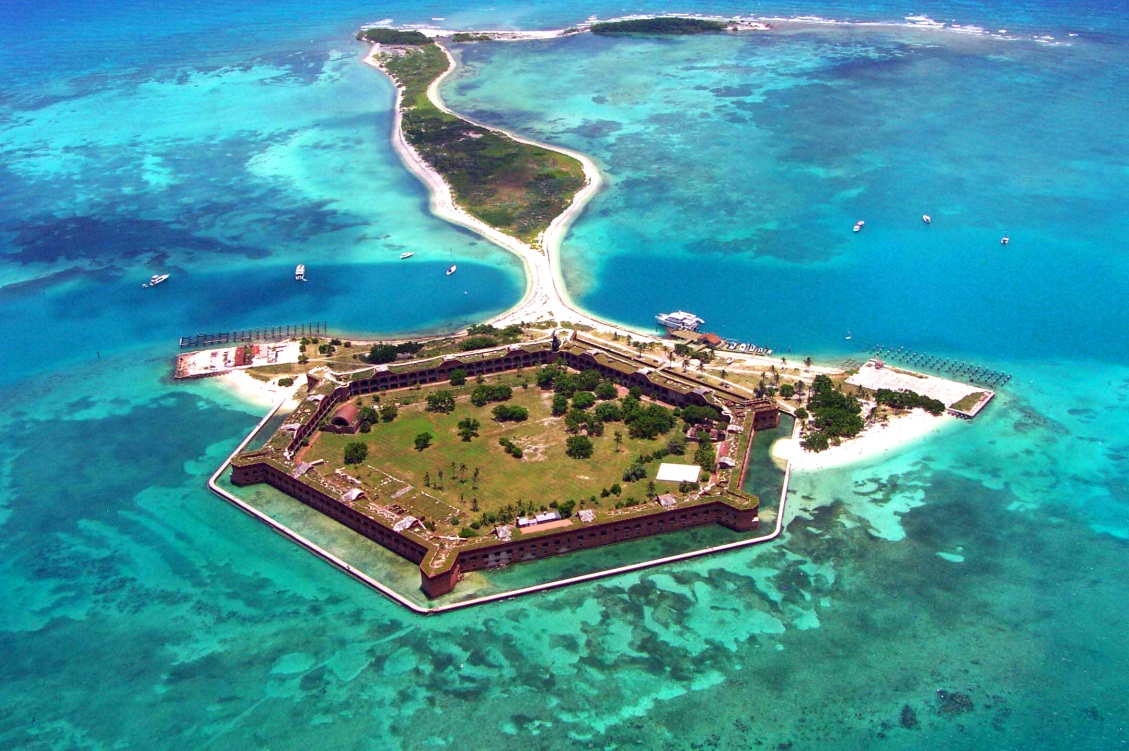 Dry Tortugas National ParkWords to Know –Lodging – places to stay (hotels, motels)Thievery – stealing, theftDiscard – to throw awayThrong – swarm, (throng to – go to in a large group)Utmost – highestInhibit – to prevent, restrainOptimism – hopefulness and confidence about the futureSerenity – peacefulnessRemnant – something left behind